Rekenvaardigheden:De euro1. Wat weet ik over de euro? Voor we beginnen aan de werkbundel over de euro starten we met een opwarmertje. Test jullie kennis over de euro door onderstaande oefeningen te maken. Oefening 1Wat is het symbool voor de euro? Omcirkel het juiste antwoord.$   €   ¥   £   ÉOefening 2Wat is juist? Duidt het juiste antwoord aan. Hij is me 24€ schuldig.Hij is me 24 EURO schuldig.Hij is me €24 schuldig.Hij is me 24EUR schuldig.Oefening 3Vul de tabel in.Oefening 4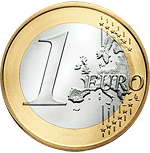 Verbind de juiste antwoorden.5 euro 	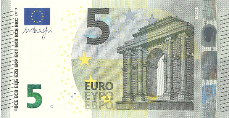 €1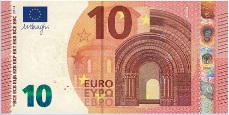 5 cent10 euro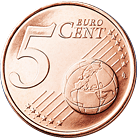 €0,01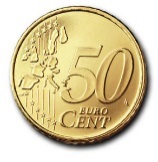 Een halve euro 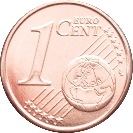 Oefening 5Groter dan, kleiner dan of gelijk aan? Vul <, > of = in. 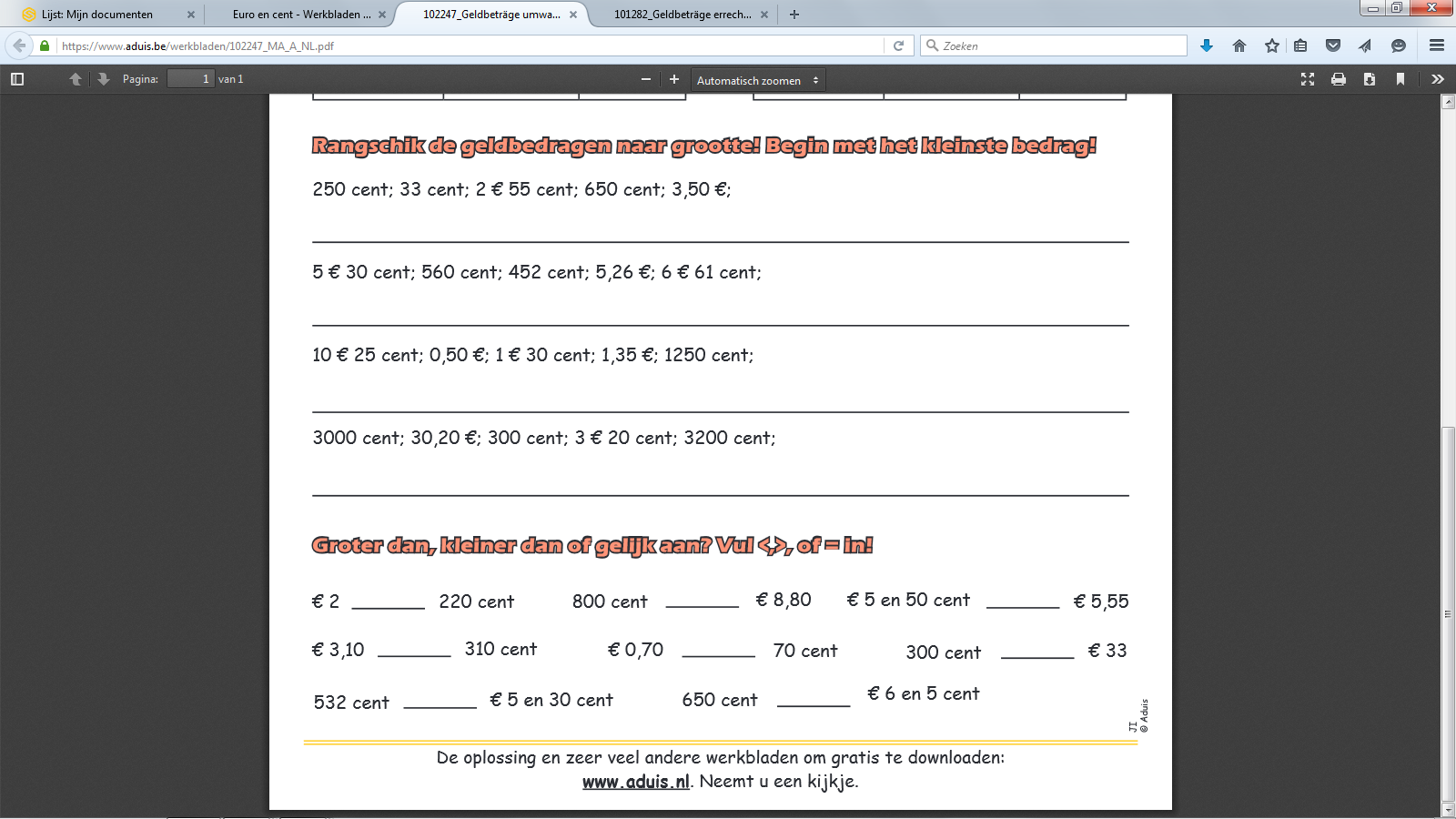 Oefening 6Los het vraagstuk op. Stefanie moet voor haar mama naar de winkel. Ze heeft de volgende zaken nodig:- Melk: €2- Koekjes: €2- Worst: €6- Choco: €3Stefanie krijgt van haar mama €20. Hoeveel gaat Stefanie terugkrijgen aan de kassa?Berekening:………………………………………………………………………………………………………………………………………………………………………………………………………2. Oefeningen de euro Gepast betalen en teruggeven Betaal gepast. Hoeveel heb je van wat nodig?  De prijs berekenenBij deze oefeningen mag je een rekenmachine gebruiken. Prijzen optellen en aftrekken€1,45 + €3,89= 					€9,75 - €2,75=€4,12 + € 1,98= 					€4,62 - €0,53=€2,01 + €6,36= 					€6,81 - €3,12=€6,55 + € 3,02=					€0,53 - €0,08=€10,67 + € 5,44=				€8,92 - €8,29= €0,12 + €0,64=					€12,88 - €0,09= €2,94 + €1,05= 					€10,00 - €5,11= Hoeveel hebben de kinderen gespaard?Los de vraagstukken opHet is spelletjesnamiddag in Tielt. a.	Alex krijgt van zijn moeder € 2, 00. Hij wil blik werpen, steltlopen en grabbelen. 	Kan hij dat betalen? 		Hoeveel geld heeft hij precies nodig? 		Hoeveel geld houdt hij over of hoeveel komt hij tekort? 	b.	Siska krijgt € 2,50. Zij wil zich laten schminken en ze wil blik werpen, steltlopen en  touwtje trekken.	Kan zij dat betalen? 		Hoeveel geld heeft zij precies nodig? 		Hoeveel geld houdt ze over of hoeveel komt ze tekort? 	c. José krijgt € 1,50 van haar oma. Ze wil grabbelen en touwtje trekken.	Kan ze dat betalen? 		Hoeveel geld heeft ze precies nodig? 		Hoeveel houdt ze over of hoeveel komt ze tekort? 	Vergelijken van de prijs GOEDKOPE PRODUCTEN 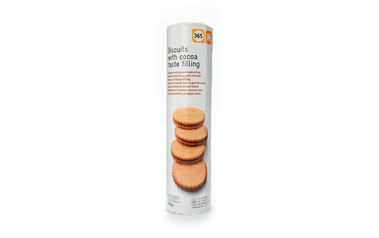 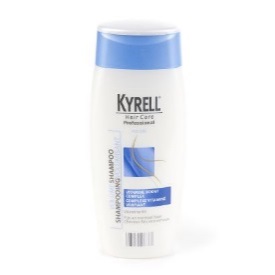 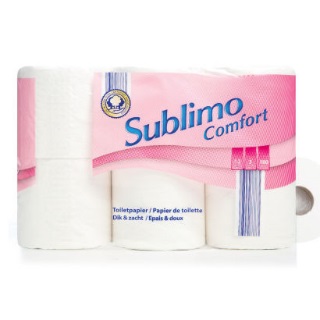 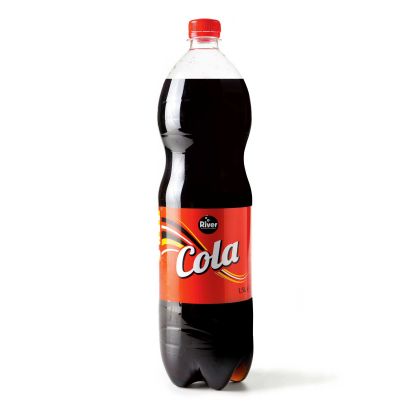 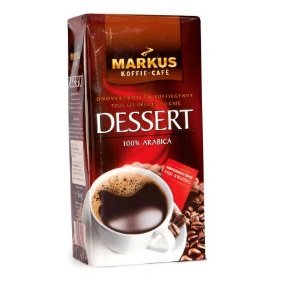 Koekjes €0,84        Shampoo €1,45             Toiletpapier €3,49         Cola €0,45       Koffie €2,99       1 rol                         1fles                                  12 stuks                       1 fles                1zakjeSorteer van goedkoop naar duur: ………………….…….. < ………………….…….. < ……………..………. < ….…………….…….. < ………………….…… MERKPRODUCTEN 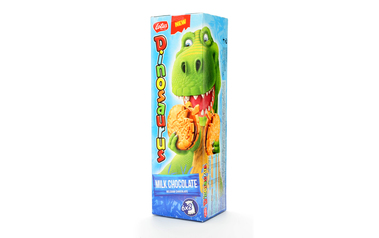 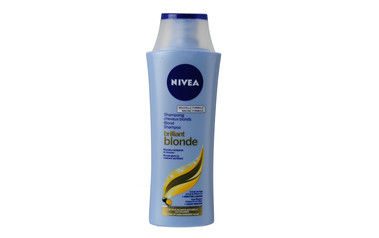 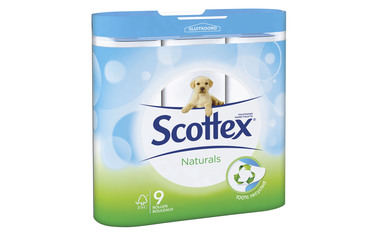 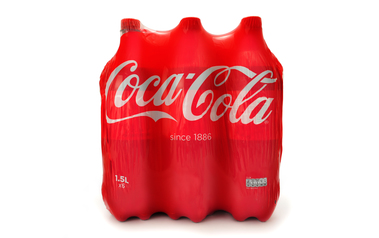 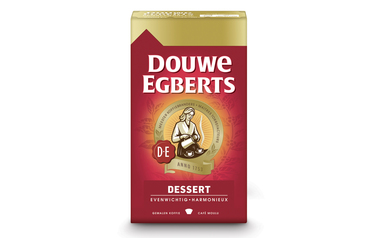 Koekjes €2,49       Shampoo €3,89         Toiletpapier €5,19             Cola €11,09         Koffie €3,21    1 rol			1fles			9 stuks			   6 flessen	     1 zakjeSorteer van duur naar goedkoop:………………….…….. > ………………….…….. > ……………..………. > ….…………….…….. > ………………….……Vergelijk nu de producten met elkaar door onderstaande oefeningen. CentEuro en CentEuro265 cent€2 en 56 cent€2,56234 cent€1 en 13 cent198 cent€1,71362 cent€0 en 87 cent€4,5528 cent DOEL: De leerling kan gepast betalen (bijvoorbeeld in de winkel).  bedrag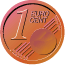 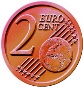 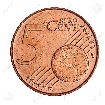 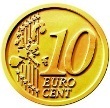 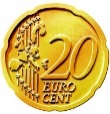 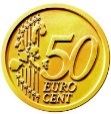 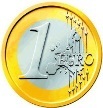 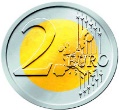 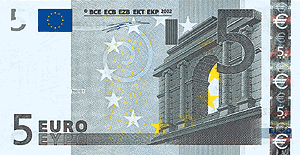 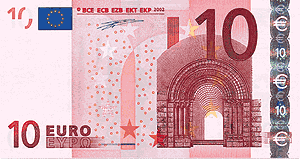 € 6,442211€8,63€3,45€9,57€0,03€2,12€18,66€20,00€11,30€12,50DOEL: De leerling berekent de totale kostprijs van een aankoopDOEL: De leerling kan correct met de rekenmachine bewerkingen uitvoerenNaamGespaarde biljetten en munten:Totaal gespaard?Mohamed6x 12x 8x6x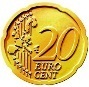 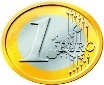 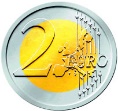 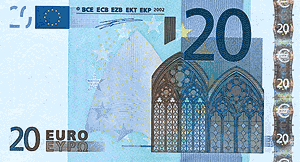 Mariska16x    9x3x 7x 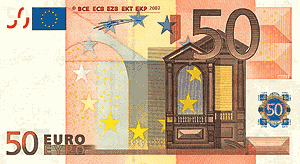 Annika12x       4x13x 7x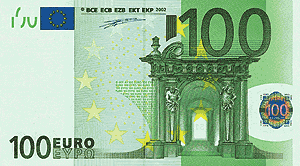 Christiaan5x 4x4x 6xDaniël12x 2x4x 1x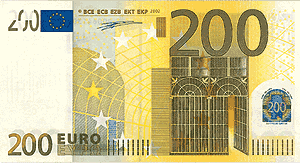 Garcia2x1x2x 3x 1xDOEL: De leerling vergelijkt de prijs van de goederen onderlingHoeveel bespaar ik door het goedkope product koffie te kopen? Schrijf de bewerking hieronder.Bewerking:Antwoord: Hoeveel bespaar ik door de goedkope producten te kopen in plaats van de merkproducten? Schrijf de bewerking hieronder.Bewerking: Antwoord: Als ik 1 fles cola koop van het merkproduct. Is dit dan goedkoper dan het goedkope product cola? Bewerking: Antwoord: Welk product is het minste verschil in prijs als je de goedkope producten en de merkproducten met elkaar vergelijkt? Bewerking: Antwoord: Hoe komt het dat de merkproducten zoveel duurder zijn? Welke producten zou jijzelf kopen, de goedkope producten of de merkproducten? Antwoord: 